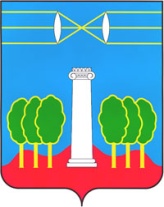 АДМИНИСТРАЦИЯГОРОДСКОГО ОКРУГА КРАСНОГОРСКМОСКОВСКОЙ ОБЛАСТИПОСТАНОВЛЕНИЕ__________№__________ПРОЕКТОб утверждении Протоколов № 2 заседания Конкурсной комиссии по определению победителей конкурса на предоставление в 2022 году субсидии субъектам малого и среднего предпринимательстваВ целях реализации мероприятий подпрограммы III «Развитие малого и среднего предпринимательства» муниципальной программы городского округа Красногорск «Предпринимательство» на 2020-2024 гг., утвержденной постановлением администрации городского округа Красногорск от 14.10.2019 № 2509/10 (с изменениями и дополнениями) постановляю:Утвердить Протокол от 07.10.2022 № 2 заседания Конкурсной комиссии по определению победителей конкурса на предоставление в              2022 году субсидий на частичную компенсацию субъектам малого и среднего предпринимательства затрат, связанных с приобретением оборудования в целях создания и (или) развития либо модернизации производства товаров (работ, услуг).Утвердить Протокол от 07.10.2022 № 2 заседания Конкурсной комиссии по определению победителей конкурса на предоставление в             2022 году субсидий на частичную компенсацию субъектам малого и среднего предпринимательства затрат на уплату первого взноса (аванса) при заключении договора лизинга оборудования.Утвердить Протокол 07.10.2022 № 2 заседания Конкурсной комиссии по определению победителей конкурса на предоставление в             2022 году субсидий на частичную компенсацию затрат субъектам малого и среднего предпринимательства, осуществляющим деятельность в сфере социального предпринимательства.Перечислить Обществу с ограниченной ответственностью «Вектор» субсидию на частичную компенсацию субъектам малого и среднего предпринимательства затрат, связанных с приобретением оборудования в целях создания и (или) развития либо модернизации производства товаров (работ, услуг), за счет средств бюджета городского округа Красногорск в размере 500 000 (Пятьсот тысяч) рублей 00 копеек.Перечислить Обществу с ограниченной ответственностью «Красногорская строительная компания» субсидию на частичную компенсацию субъектам малого и среднего предпринимательства затрат, связанных с приобретением оборудования в целях создания и (или) развития либо модернизации производства товаров (работ, услуг), за счет средств бюджета городского округа Красногорск в размере 500 000 (Пятьсот тысяч) рублей 00 копеек.Перечислить Обществу с ограниченной ответственностью «Красногорский МПК» субсидию на частичную компенсацию субъектам малого и среднего предпринимательства затрат, связанных с приобретением оборудования в целях создания и (или) развития либо модернизации производства товаров (работ, услуг), за счет средств бюджета городского округа Красногорск в размере    455 600 (Четыреста пятьдесят пять тысяч шестьсот) рублей 00 копеек.Перечислить Обществу с ограниченной ответственностью «Торговый дом «Экорегион» субсидию на частичную компенсацию субъектам малого и среднего предпринимательства затрат, связанных с приобретением оборудования в целях создания и (или) развития либо модернизации производства товаров (работ, услуг), за счет средств бюджета городского округа Красногорск в размере 500 000 (Пятьсот тысяч) рублей 00 копеек.Перечислить Обществу с ограниченной ответственностью «Салон Эксперт" субсидию на частичную компенсацию субъектам малого и среднего предпринимательства затрат, связанных с приобретением оборудования в целях создания и (или) развития либо модернизации производства товаров (работ, услуг), за счет средств бюджета городского округа Красногорск в размере 491 725 (Четыреста девяносто одна тысяча семьсот двадцать пять) рублей 00 копеек.Перечислить Обществу с ограниченной ответственностью «Стоматология Вайт Лайн» субсидию на частичную компенсацию субъектам малого и среднего предпринимательства затрат, связанных с приобретением оборудования в целях создания и (или) развития либо модернизации производства товаров (работ, услуг), за счет средств бюджета городского округа Красногорск в размере 500 000 (Пятьсот тысяч) рублей 00 копеек.Перечислить Обществу с ограниченной ответственностью «Офтальмологический центр «Оптикмир» субсидию на частичную компенсацию субъектам малого и среднего предпринимательства затрат, связанных с приобретением оборудования в целях создания и (или) развития либо модернизации производства товаров (работ, услуг), за счет средств бюджета городского округа Красногорск в размере 500 000 (Пятьсот тысяч) рублей 00 копеекПеречислить Обществу с ограниченной ответственностью «Вектор» субсидию на частичную компенсацию затрат на уплату первого взноса (аванса) при заключении договора лизинга оборудования, за счет средств бюджета городского округа Красногорск в размере 400 000 (Четыреста тысяч) рублей 00 копеек.Перечислить Обществу с ограниченной ответственностью «Современные Технологии Образования» субсидию на частичную компенсацию затрат субъектам малого и среднего предпринимательства, осуществляющим деятельность в сфере социального предпринимательства, за счет средств бюджета городского округа Красногорск в размере 497 080 (Четыреста девяносто семь тысяч восемьдесят) рублей 00 копеек.Перечислить Обществу с ограниченной ответственностью «Фидонтек» субсидию на частичную компенсацию затрат субъектам малого и среднего предпринимательства, осуществляющим деятельность в сфере социального предпринимательства, за счет средств бюджета городского округа Красногорск в размере 497 080 (Четыреста девяносто семь тысяч восемьдесят) рублей 00 копеек.Перечислить Обществу с ограниченной ответственностью «Офтальмологический центр «Оптикмир» субсидию на частичную компенсацию затрат субъектам малого и среднего предпринимательства, осуществляющим деятельность в сфере социального предпринимательства, за счет средств бюджета городского округа Красногорск в размере 497 080 (Четыреста девяносто семь тысяч восемьдесят) рублей 00 копеек. Перечислить Индивидуальному предпринимателю Эльстер Ольге Игоревне субсидию на частичную компенсацию затрат субъектам малого и среднего предпринимательства, осуществляющим деятельность в сфере социального предпринимательства, за счет средств бюджета городского округа Красногорск в размере 465 023 (Четыреста шестьдесят пять тысяч двадцать три) рубля 00 копеек.Перечислить Обществу с ограниченной ответственностью «Стоматология Вайт Лайн» субсидию на частичную компенсацию затрат субъектам малого и среднего предпринимательства, осуществляющим деятельность в сфере социального предпринимательства, за счет средств бюджета городского округа Красногорск в размере 497 080 (Четыреста девяносто семь тысяч восемьдесят) рублей 00 копеек.Перечислить Индивидуальному предпринимателю Климовой Екатерине Вячеславовне субсидию на частичную компенсацию затрат субъектам малого и среднего предпринимательства, осуществляющим деятельность в сфере социального предпринимательства, за счет средств бюджета городского округа Красногорск в размере 415 549 (Четыреста пятнадцать тысяч пятьсот сорок девять) рублей 00 копеек.Перечислить Индивидуальному предпринимателю Кузнецовой Екатерине Алексеевне субсидию на частичную компенсацию затрат субъектам малого и среднего предпринимательства, осуществляющим деятельность в сфере социального предпринимательства, за счет средств бюджета городского округа Красногорск в размере 488 173 (Четыреста восемьдесят восемь тысяч сто семьдесят три) рубля 00 копеек. Перечислить Индивидуальному предпринимателю Филаткиной Екатерине Эдуардовне субсидию на частичную компенсацию затрат субъектам малого и среднего предпринимательства, осуществляющим деятельность в сфере социального предпринимательства, за счет средств бюджета городского округа Красногорск в размере 253 511 (Двести пятьдесят три тысячи пятьсот одиннадцать) рублей 00 копеек. Перечислить Индивидуальному предпринимателю Давыдовой Марине Сергеевне субсидию на частичную компенсацию затрат субъектам малого и среднего предпринимательства, осуществляющим деятельность в сфере социального предпринимательства, за счет средств бюджета городского округа Красногорск в размере 343 627 (Триста сорок три тысячи шестьсот двадцать семь) рублей 00 копеек.Перечислить Обществу с ограниченной ответственностью «Медицинский центр «ЛАРИ» субсидию на частичную компенсацию затрат субъектам малого и среднего предпринимательства, осуществляющим деятельность в сфере социального предпринимательства, за счет средств бюджета городского округа Красногорск в размере 497 080 (Четыреста девяносто семь тысяч восемьдесят) рублей 00 копеек.Перечислить Обществу с ограниченной ответственностью «ВЕЛЕС» субсидию на частичную компенсацию затрат субъектам малого и среднего предпринимательства, осуществляющим деятельность в сфере социального предпринимательства, за счет средств бюджета городского округа Красногорск в размере 401 392 (Четыреста одна тысяча триста девяносто два) рубля 00 копеек.Опубликовать настоящее постановление в газете «Красногорские вести» и разместить на официальном сайте администрации городского округа Красногорск. Контроль за выполнением настоящего постановления возложить на заместителя главы администрации М.Н. Шувалова.Глава городского округа Красногорск 	  		             Д.В. Волков       ВерноСтарший инспектор общего отдела управления делами                                                             Ю.Г. НикифороваИсполнитель                                                                                  С.Н. Иванова Разослано: в дело (2), в прокуратуру, Горшковой, Шувалову, Голубеву,  Гереш, Захаровой.ЛИСТ СОГЛАСОВАНИЯС.Н. Иванова8-495-562-46-68ДатаСуть возражений, замечаний, предложенийФ.И.О. должностьЛичная подписьАнанкина Ю.А.Заместитель начальника управления по инвестициям, промышленности и развитию малого и среднего бизнесаГоршкова Е.С.Заместитель главы администрацииШувалов М.Н.Заместитель главы администрации Представитель правового управления